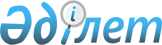 О внесении изменений в решение Мойынкумского районного маслихата от 19 декабря 2019 года №52-2 "О районном бюджете на 2020-2022 годы"Решение Мойынкумского районного маслихата Жамбылской области от 23 октября 2020 года № 66-2. Зарегистрировано Департаментом юстиции Жамбылской области 30 октября 2020 года № 4786
      В соответствии со статьей 109 Бюджетного кодекса Республики Казахстан от 4 декабря 2008 года, статьей 6 Закона Республики Казахстан "О местном государственном управлении и самоуправлении в Республике Казахстан" от 23 января 2001 года и решением Жамбылского областного маслихата от 15 октября 2020 года № 50-5 "О внесении изменений в решение Жамбылского областного маслихата от 12 декабря 2019 года № 41-3 "Об областном бюджете на 2020-2022 годы" (зарегистрировано в Реестре государственной регистрации нормативных правовых актов № 4765), районный маслихат РЕШИЛ:
      1. Внести в решение Мойынкумского районного маслихата от 19 декабря 2019 года № 52-2 "О районном бюджете 2020-2022 годы" (зарегистрировано в Реестре государственной регистрации нормативных правовых актов № 4465, опубликованного в эталонном контрольном банке нормативных правовых актов Республики Казахстан 26 декабря 2019 года в электронном виде) следующие изменения:
      в пункте 1:
      в подпункте1):
      цифры "9 893 878" заменить цифрами "9 819 811";
      цифры "1 469 548" заменить цифрами "1 513 746";
      цифры "17 775" заменить цифрами "8 524";
      цифры "15 000" заменить цифрами "5 053";
      цифры "8 391 555" заменить цифрами "8 292 488".
      в подпункте 2):
      цифры "10 973 970" заменить цифрами "10 838 794". 
      в подпункте 2):
      цифры "10 973 970" заменить цифрами "10 838 794". 
      в подпункте 3):
      цифры "323 158" заменить цифрами "302 904";
      цифры "363 220" заменить цифрами "342 966".
      в подпункте 5):
      цифры "- 1 403 250" заменить цифрами "- 1 321 887". 
      в подпункте 6):
      цифры "1 403 250" заменить цифрами "1 321 887". 
      в пункте 9:
      цифры "74 675" заменить цифрами "109 945". 
      Приложение 1 к указанному решению изложить в новой редакции согласно приложению 1 к настоящему решению.
      2. Контроль за исполнением данного решения и публикацию на интернет-ресурсе возложить на постоянную комиссию районного маслихата по экономическому развитию региона, бюджету и местным налогам, отрасли промышленности, развитию сельского хозяйства и отраслей предпринимательства, территориальному строительству, по рассмотрению проектов по покупке земельных участков, по защите окружающей среды.
      3. Настоящее решение вступает в силу со дня государственной регистрации в органах юстиции и вводится в действие с 1 января 2020 года. Бюджет Мойынкумского района на 2020 год
					© 2012. РГП на ПХВ «Институт законодательства и правовой информации Республики Казахстан» Министерства юстиции Республики Казахстан
				
      Председатель сессии

      Мойынкумского районного маслихата 

К. Туешиева

      Секретарь маслихата

      Мойынкумского района 

Ш. Исабеков
Приложение к решению
Мойынкумского районного маслихата
от 23 октября 2020 года № 66-2
Категория 
Категория 
Категория 
Категория 
Сумма, тысяч тенге
Класс
Класс
Класс
Сумма, тысяч тенге
Подкласс
Подкласс
Подкласс
Сумма, тысяч тенге
Наименование
Наименование
Наименование
1
2
3
4
5
1. ДОХОДЫ
9819811
1
Налоговые поступления
1513746
01
Подоходный налог
300648
1
Корпоративный подоходный налог
34742
2
Индивидуальный подоходный налог
265906
03
Социальный налог
232200
1
Социальный налог
232200
04
Hалоги на собственность
882580
1
Налоги на имущество
871812
4
Налог на транспортные средства
9768
5
Единый земельный налог
1000
05
Внутренние налоги на товары, работы и услуги 
17937
2
Акцизы
4200
3
Поступления за использование природных и других ресурсов 
11600
4
Сборы за ведение предпринимательской и профессиональной деятельности 
2087
5
Налог на игорный бизнес 
50
07
Прочие налоги
71881
1
Прочие налоги
71881
08
Обязательные платежи, взимаемые за совершение юридически значимых действий и (или) выдачу документов уполномоченными на то государственными органами или должностными лицами
8500
1
Государственная пошлина 
8500
2
Hеналоговые поступления
8524
01
Доходы от государственной собственности
1320
1
Поступления части чистого дохода государственных предприятий
30
5
Доходы от аренды имущества, находящегося в государственной собственности
1240
7
Вознаграждения по кредитам, выданным из государственного бюджета
50
04
Штрафы, пени, санкции, взыскания, налагаемые государственными учреждениями, финансируемыми из государственного бюджета, а также содержащимися и финансируемыми из бюджета (сметы расходов) Национального Банка Республики Казахстан
2204
1
Штрафы, пени, санкции, взыскания, налагаемые государственными учреждениями, финансируемыми из государственного бюджета, а также содержащимися и финансируемыми из бюджета (сметы расходов) Национального Банка Республики Казахстан
2204
06
Прочие неналоговые поступления
5000
1
Прочие неналоговые поступления
5000
3
Поступление от продажи основного капитала
5053
01
Продажа государственного имущества, закрепленного за государственными учреждениями
1553
1
Продажа государственного имущества, закрепленного за государственными учреждениями
1553
03
Продажа земли и нематериальных активов
3500
1
Продажа земли
3500
4
Поступление трансфертов
8292488
02
Трансферты из вышестояших органов государственного управления
8292488
2
Трансферты из областного бюджета
8292488
Функциональная группа
Функциональная группа
Функциональная группа
Функциональная группа
Сумма, тысяч тенге
Администратор бюджетных программ
Администратор бюджетных программ
Администратор бюджетных программ
Сумма, тысяч тенге
Программа 
Программа 
Сумма, тысяч тенге
Наименование
Сумма, тысяч тенге
1
2
3
4
5
2. РАСХОДЫ
10838794
01
Государственные услуги общего характера
778425
112
Аппарат маслихата района (города областного значения)
29694
001
Услуги по обеспечению деятельности маслихата района (города областного значения)
29273
003
Капитальные расходы государственного органа
421
122
Аппарат акима района (города областного значения)
207346
001
Услуги по обеспечению деятельности акима района (города областного значения)
187563
003
Капитальные расходы государственного органа
8583
113
Целевые текущие трансферты нижестоящим бюджетам
11200
452
Отдел финансов района (города областного значения)
230136
001
Услуги по реализации государственной политики в области исполнения бюджета и управления коммунальной собственностью района (города областного значения)
29621
003
Проведение оценки имущества в целях налогообложения
807
010
Приватизация, управление коммунальным имуществом, постприватизационная деятельность и регулирование споров, связанных с этим
500
018
Капитальные расходы государственного органа
499
113
Целевые текущие трансферты нижестоящим бюджетам
198709
453
Отдел экономики и бюджетного планирования района (города областного значения)
26915
001
Услуги по реализации государственной политики в области формирования и развития экономической политики, системы государственного планирования
26024
004
Капитальные расходы государственного органа
891
458
Отдел жилищно-коммунального хозяйства, пассажирского транспорта и автомобильных дорог района (города областного значения)
267366
001
Услуги по реализации государственной политики на местном уровне в области жилищно-коммунального хозяйства, пассажирского транспорта и автомобильных дорог
103783
013
Капитальные расходы государственного органа
750
113
Целевые текущие трансферты нижестоящим бюджетам
162833
494
Отдел предпринимательства и промышленности района (города областного значения)
16968
001
Услуги по реализации государственной политики на местном уровне в области развития предпринимательства, промышленности и туризма
16703
003
Капитальные расходы государственного органа
265
02
Оборона 
37442
122
Аппарат акима района (города областного значения)
8618
005
Мероприятия в рамках исполнения всеобщей воинской обязанности
8618
122
Аппарат акима района (города областного значения)
28824
006
Предупреждение и ликвидация чрезвычайных ситуаций масштаба района (города областного значения)
28824
03
Общественный порядок, безопасность, правовая, судебная, уголовно-исполнительная деятельность
3900
458
Отдел жилищно-коммунального хозяйства, пассажирского транспорта и автомобильных дорог района (города областного значения)
3900
021
Обеспечение безопасности дорожного движения в населенных пунктах
3900
04
Образование
5629836
464
Отдел образования района (города областного значения)
49004
040
Реализация государственного образовательного заказа в дошкольных организациях образования
49004
464
Отдел образования района (города областного значения)
4866631
003
Общеобразовательное обучение
4447537
006
Дополнительное образование для детей 
419094
465
Отдел физической культуры и спорта района (города областного значения)
85385
017
Дополнительное образование для детей и юношества по спорту
85385
464
Отдел образования района (города областного значения)
628816
001
Услуги по реализации государственной политики на местном уровне в области образования
56308
004
Информатизация системы образования в государственных учреждениях образования района (города областного значения)
61799
005
Приобретение и доставка учебников, учебно-методических комплексов для государственных учреждений образования района (города областного значения)
46300
007
Проведение школьных олимпиад, внешкольных мероприятий и конкурсов районного (городского) масштаба
5027
012
Капитальные расходы государственного органа
7300
015
Ежемесячные выплаты денежных средств опекунам (попечителям) на содержание ребенка-сироты (детей-сирот), и ребенка (детей), оставшегося без попечения родителей
5182
023
Методическая работа
50086
029
Обследование психического здоровья детей и подростков и оказание психолого-медико-педагогической консультативной помощи населению
33070
067
Капитальные расходы подведомственных государственных учреждений и организаций
217392
113
Целевые текущие трансферты нижестоящим бюджетам
146352
06
Социальная помощь и социальное обеспечение
935817
451
Отдел занятости и социальных программ района (города областного значения)
328840
005
Государственная адресная социальная помощь
328840
464
Отдел образования района (города областного значения)
1150
030
Содержание ребенка (детей), переданного патронатным воспитателям
1150
451
Отдел занятости и социальных программ района (города областного значения)
542838
002
Программа занятости
420455
004
Оказание социальной помощи на приобретение топлива специалистам здравоохранения, образования, социального обеспечения, культуры, спорта и ветеринарии в сельской местности в соответствии с законодательством Республики Казахстан
21870
007
Социальная помощь отдельным категориям нуждающихся граждан по решениям местных представительных органов
9135
010
Материальное обеспечение детей-инвалидов, воспитывающихся и обучающихся на дому
771
014
Оказание социальной помощи нуждающимся гражданам на дому
13528
017
Обеспечение нуждающихся инвалидов обязательными гигиеническими средствами и предоставление услуг специалистами жестового языка, индивидуальными помощниками в соответствии с индивидуальной программой реабилитации инвалида
32603
023
Обеспечение деятельности центров занятости населения
44476
451
Отдел занятости и социальных программ района (города областного значения)
62989
001
Услуги по реализации государственной политики на местном уровне в области обеспечения занятости и реализации социальных программ для населения
35516
011
Оплата услуг по зачислению, выплате и доставке пособий и других социальных выплат
1800
021
Капитальные расходы государственного органа
250
050
Обеспечение прав и улучшение качества жизни инвалидов в Республике Казахстан
12536
067
Капитальные расходы подведомственных государственных учреждений и организаций
576
113
Целевые текущие трансферты нижестоящим бюджетам
12311
07
Жилищно-коммунальное хозяйство
796126
458
Отдел жилищно-коммунального хозяйства, пассажирского транспорта и автомобильных дорог района (города областного значения)
79500
070
Возмещение платежей населения по оплате коммунальных услуг в режиме чрезвычайного положения в Республике Казахстан
79500
466
Отдел архитектуры, градостроительства и строительства района (города областного значения)
32446
003
Проектирование и (или) строительство, реконструкция жилья коммунального жилищного фонда
5500
004
Проектирование, развитие и (или) обустройство инженерно-коммуникационной инфраструктуры
5946
098
Приобретение жилья коммунального жилищного фонда
21000
458
Отдел жилищно-коммунального хозяйства, пассажирского транспорта и автомобильных дорог района (города областного значения)
511903
012
Функционирование системы водоснабжения и водоотведения
244601
058
Развитие системы водоснабжения и водоотведения в сельских населенных пунктах
267302
466
Отдел архитектуры, градостроительства и строительства района (города областного значения)
6832
007
Развитие благоустройства городов и населенных пунктов
6832
458
Отдел жилищно-коммунального хозяйства, пассажирского транспорта и автомобильных дорог района (города областного значения)
165445
018
Благоустройство и озеленение населенных пунктов
165445
08
Культура, спорт, туризм и информационное пространство
430495
455
Отдел культуры и развития языков района (города областного значения)
141914
003
Поддержка культурно-досуговой работы
141914
466
Отдел архитектуры, градостроительства и строительства района (города областного значения)
7873
011
Развитие объектов культуры
7873
465
Отдел физической культуры и спорта района (города областного значения)
61175
001
Услуги по реализации государственной политики на местном уровне в сфере физической культуры и спорта
11009
006
Проведение спортивных соревнований на районном (города областного значения) уровне
2500
007
Подготовка и участие членов сборных команд района (города областного значения) по различным видам спорта на областных спортивных соревнованиях
3308
032
Капитальные расходы подведомственных государственных учреждений и организаций
9475
113
Целевые текущие трансферты нижестоящим бюджетам
34883
466
Отдел архитектуры, градостроительства и строительства района (города областного значения)
10739
008
Развитие объектов спорта
10739
455
Отдел культуры и развития языков района (города областного значения)
61846
006
Функционирование районных (городских) библиотек
61846
456
Отдел внутренней политики района (города областного значения)
33218
002
Услуги по проведению государственной информационной политики
33218
455
Отдел культуры и развития языков района (города областного значения)
32801
001
Услуги по реализации государственной политики на местном уровне в области развития языков и культуры
14213
010
Капитальные расходы государственного органа
600
032
Капитальные расходы подведомственных государственных учреждений и организаций
17358
113
Целевые текущие трансферты нижестоящим бюджетам
630
456
Отдел внутренней политики района (города областного значения)
80929
001
Услуги по реализации государственной политики на местном уровне в области информации, укрепления государственности и формирования социального оптимизма граждан
33209
003
Реализация мероприятий в сфере молодежной политики
43597
006
Капитальные расходы государственного органа
750
032
Капитальные расходы подведомственных государственных учреждений и организаций
1200
113
Целевые текущие трансферты нижестоящим бюджетам
2173
10
Сельское, водное, лесное, рыбное хозяйство, особо охраняемые природные территории, охрана окружающей среды и животного мира, земельные отношения
228751
462
Отдел сельского хозяйства района (города областного значения)
131593
001
Услуги по реализации государственной политики на местном уровне в сфере сельского хозяйства
32310
006
Капитальные расходы государственного органа
600
113
Целевые текущие трансферты нижестоящим бюджетам
98683
466
Отдел архитектуры, градостроительства и строительства района (города областного значения)
1688
010
Развитие объектов сельского хозяйства
1688
473
Отдел ветеринарии района (города областного значения)
32904
001
Услуги по реализации государственной политики на местном уровне в сфере ветеринарии
5746
005
Обеспечение функционирования скотомогильников (биотермических ям)
1000
006
Организация санитарного убоя больных животных
463
007
Организация отлова и уничтожения бродячих собак и кошек
3000
009
Проведение ветеринарных мероприятий по энзоотическим болезням животных
5000
010
Проведение мероприятий по идентификации сельскохозяйственных животных
3658
011
Проведение противоэпизоотических мероприятий
9237
113
Целевые текущие трансферты нижестоящим бюджетам
4800
463
Отдел земельных отношений района (города областного значения)
25952
001
Услуги по реализации государственной политики в области регулирования земельных отношений на территории района (города областного значения)
25702
007
Капитальные расходы государственного органа
250
453
Отдел экономики и бюджетного планирования района (города областного значения)
36614
099
Реализация мер по оказанию социальной поддержки специалистов
36614
11
Промышленность, архитектурная, градостроительная и строительная деятельность
45037
466
Отдел архитектуры, градостроительства и строительства района (города областного значения)
45037
001
Услуги по реализации государственной политики в области строительства, улучшения архитектурного облика городов, районов и населенных пунктов области и обеспечению рационального и эффективного градостроительного освоения территории района (города областного значения)
38099
013
Разработка схем градостроительного развития территории района, генеральных планов городов районного (областного) значения, поселков и иных сельских населенных пунктов
6938
12
Транспорт и коммуникации
617368
458
Отдел жилищно-коммунального хозяйства, пассажирского транспорта и автомобильных дорог района (города областного значения)
574570
023
Обеспечение функционирования автомобильных дорог
574570
458
Отдел жилищно-коммунального хозяйства, пассажирского транспорта и автомобильных дорог района (города областного значения)
42798
037
Субсидирование пассажирских перевозок по социально значимым городским (сельским), пригородным и внутрирайонным сообщениям
42798
13
Прочие
109945
452
Отдел финансов района (города областного значения)
109945
012
Резерв местного исполнительного органа района (города областного значения)
109945
14
Обслуживание долга
54
452
Отдел финансов района (города областного значения)
54
013
Обслуживание долга местных исполнительных органов по выплате вознаграждений и иных платежей по займам из областного бюджета
54
15
Трансферты
1225598
452
Отдел финансов района (города областного значения)
1225598
006
Возврат неиспользованных (недоиспользованных) целевых трансфертов
44
024
Целевые текущие трансферты из нижестоящего бюджета на компенсацию потерь вышестоящего бюджета в связи с изменением законодательства
109060
038
Субвенции
1116494
3.Чистое бюджетное кредитование
302904
Бюджетные кредиты
342966
06
Социальная помощь и социальное обеспечение
263436
458
Отдел жилищно-коммунального хозяйства, пассажирского транспорта и автомобильных дорог района (города областного значения)
99310
088
Кредитование бюджетов города районного значения, села, поселка, сельского округа для финансирования мер в рамках Дорожной карты занятости
99310
462
Отдел сельского хозяйства района (города областного значения)
48886
088
Кредитование бюджетов города районного значения, села, поселка, сельского округа для финансирования мер в рамках Дорожной карты занятости
48886
464
Отдел образования района (города областного значения)
3399
088
Кредитование бюджетов города районного значения, села, поселка, сельского округа для финансирования мер в рамках Дорожной карты занятости
3399
465
Отдел физической культуры и спорта района (города областного значения)
92952
088
Кредитование бюджетов города районного значения, села, поселка, сельского округа для финансирования мер в рамках Дорожной карты занятости
92952
466
Отдел архитектуры, градостроительства и строительства района (города областного значения)
18889
088
Кредитование бюджетов города районного значения, села, поселка, сельского округа для финансирования мер в рамках Дорожной карты занятости
18889
10
Сельское, водное, лесное, рыбное хозяйство, особо охраняемые природные территории, охрана окружающей среды и животного мира, земельные отношения
79530
453
Отдел экономики и бюджетного планирования района (города областного значения)
79530
006
Бюджетные кредиты для реализации мер социальной поддержки специалистов
79530
Категория 
Категория 
Категория 
Категория 
Сумма, тысяч тенге
Класс
Класс
Класс
Сумма, тысяч тенге
Подкласс
Подкласс
Подкласс
Сумма, тысяч тенге
Наименование
Наименование
Наименование
Сумма, тысяч тенге
5
Погашение бюджетных кредитов
40062
01
Погашение бюджетных кредитов
40062
1
Погашение бюджетных кредитов, выданных из государственного бюджета
40062
Функциональная группа
Функциональная группа
Функциональная группа
Функциональная группа
Сумма, тысяч тенге
Администратор бюджетных программ
Администратор бюджетных программ
Администратор бюджетных программ
Сумма, тысяч тенге
Программа
Программа
Сумма, тысяч тенге
Наименование
Сумма, тысяч тенге
4.Сальдо по операциям с финансовыми активами
0
Приобретение финансовых активов
0
Категория
Категория
Категория
Категория
Сумма, тысяч тенге
Класс
Класс
Класс
Подкласс
Подкласс
Наименование
Поступления от продажи финансовых активов государства
0
Наименование
Наименование
Наименование
Наименование
Сумма, тысяч тенге
5. Дефицит (профицит) бюджета
-1321887
6. Финансирование дефицита (использование профицита) бюджета
1321887
Категория
Категория
Категория
Категория
Сумма, тысяч тенге
Класс
Класс
Класс
Класс
Сумма, тысяч тенге
Подкласс
Подкласс
Подкласс
Сумма, тысяч тенге
Наименование
Наименование
Сумма, тысяч тенге
7
Поступления займов
1320506
01
Внутренние государственные займы
1320506
2
Договоры займа
1320506
Функциональная группа
Функциональная группа
Функциональная группа
Функциональная группа
Сумма, тысяч тенге
Администратор бюджетных программ
Администратор бюджетных программ
Администратор бюджетных программ
Сумма, тысяч тенге
Программа
Программа
Сумма, тысяч тенге
Наименование
Сумма, тысяч тенге
16
Погашение займов
40062
452
Отдел финансов района (города областного значения)
40062
008
Погашение долга местного исполнительного органа перед вышестоящим бюджетом
40062
Категория
Категория
Категория
Категория
Сумма, тысяч тенге
Класс
Класс
Класс
Сумма, тысяч тенге
Подкласс
Подкласс
Сумма, тысяч тенге
Наименование
Сумма, тысяч тенге
8
Используемые остатки бюджетных средств
41443
01
Остатки бюджетных средств
41443
1
Свободные остатки бюджетных средств
41443